RU, EN AVANT !Formation à la représentation des usagersCette formation initiale de 2 jours vise à améliorer vos capacités d’action, à mieux appréhender : votre mandat, ce à quoi vous vous engagez, ce qu’il faut savoir faire pour être efficace et vous permettre de jouer pleinement votre rôle. C’est aussi un lieu de rencontre et d’échanges entre RU de différentes associations, qui démarrent un parcours de formation.Date : Jeudi 4 et Vendredi 5 avril 2019 de 9h 30 à 17h 00 – Accueil à 9h 00Lieu :  Maison des Associations – 2, rue des Corroyeurs – 21000 Dijon – Salle à préciserDate limite d’inscription :  21 mars 2019Objectifs de la formation(conforme au cahier des charges du Ministère des affaires sociales et de la santé, mars 2016)- se positionner comme représentant des usagers ;- mobiliser les fondamentaux de la démocratie en santé (notamment les principes, les valeurs, les droits) ;- élaborer et défendre une position d'usagers, dans une approche transversale.Contenu de la formation- Les grands principes défendus par les RU ; la démocratie en santé- Les principales instances de la représentation et la place du RU - Des principes à la pratique :○ les principales situations rencontrées ○ travailler en commun ○ énoncer un avis- Les outils et ressources du RU - Les points de vigilance du RU- Les compétences clés du RUSupports fournis Mallette du RU constituant une base documentaire et un carnet de route.Plan d’accès :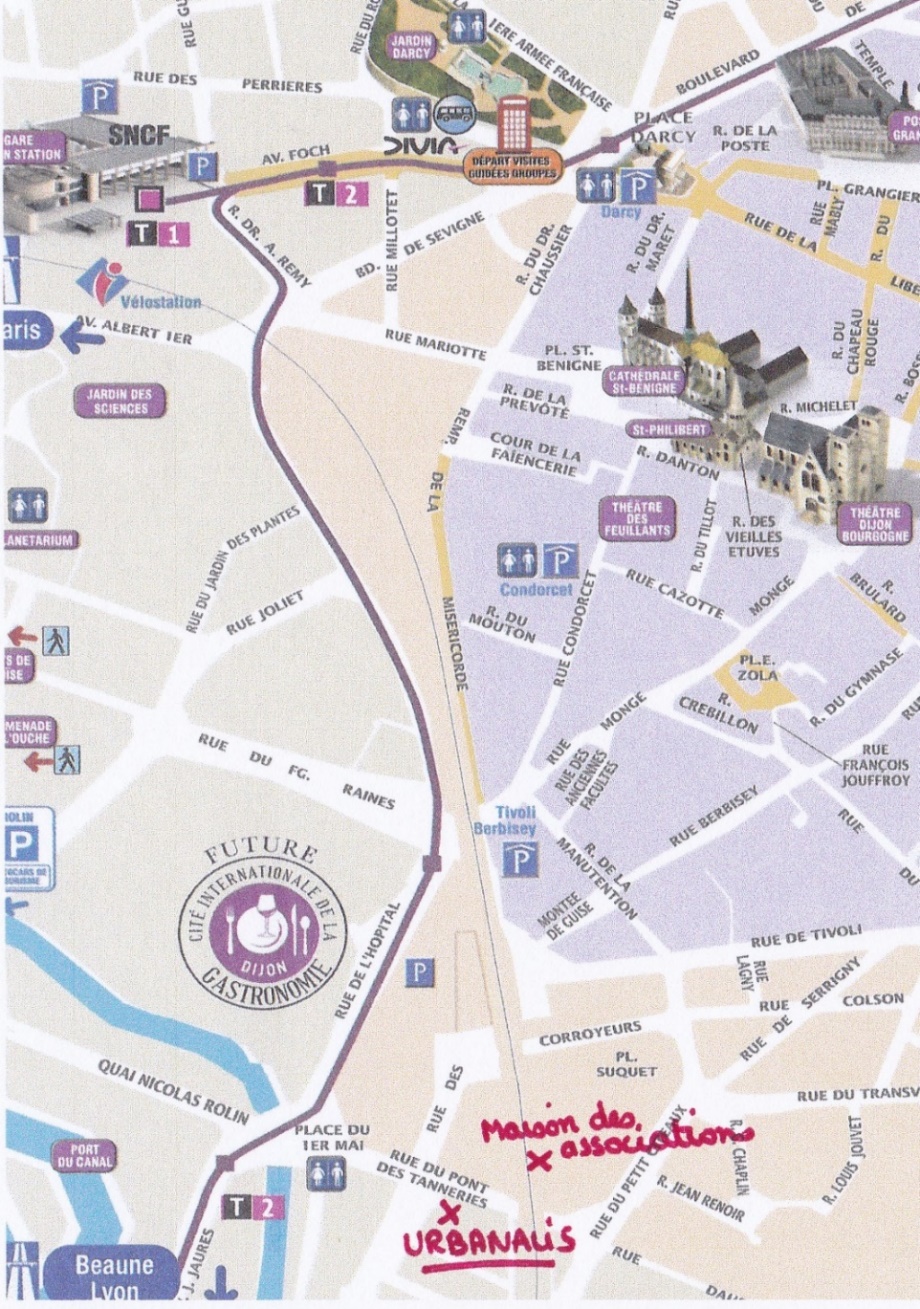 BULLETIN D’INSCRIPTION RU EN AVANT – 04 et 05 février 2019 à DijonMerci de renvoyer ce bulletin à France Assos Santé Bourgogne Franche-ComtéPar courrier à l’adresse suivante : 1 route de Marchaux - 25000 BESANCON accompagné d’un RIB et de votre chèque de caution : - de 20 euros pour une inscription sans hébergement ; - ou de 40 euros pour les personnes souhaitant la réservation d’une chambre.La date limite de réponse est fixée au 21 janvier 2019[Aucune inscription ne sera prise en compte sans un chèque de caution. Cette caution est demandée pour faire face aux coûts incompressibles en cas d’annulation de dernière minute. Les chèques seront rendus à la fin de la formation.] Nous attendons que le seuil minimal de 10 inscrits soit atteint avant de vous confirmer la formation. Le nombre de places est limité à 14 participants par formation.Merci de remplir lisiblement TOUS les champs de ce bulletin d‘inscription CoordonnéesNom  	______________________________ Prénom __________________________Association : _____________________________________________ Région : _______________________________ Votre adresse – CP – Ville : ______________________________________________________________________________________________________________________________________________________________________Votre E-mail : 										Votre téléphone : 										Hébergement ⎕ NON 		⎕ OUI 		Pour les nuits du 		           au 		
⎕ Merci de prendre en compte mon handicap pour la réservation d’une chambre d’hôtelL’hébergement, peut être pris en charge dans les cas suivants :
- pour la nuit entre les deux jours de formation 
- pour la nuit précédant le premier jour de la formation, lorsque l’éloignement de votre lieu de résidence vous oblige à arriver la veilleVotre parcours de RU Instances/commissions/comités où vous représentez les usagers actuellement (plusieurs réponses possibles) : □ Commission des usagers□ Conseil de Surveillance (CS) d’établissement de santé public ou conseil d’administration (CA) d’établissement de santé □ Conseil territorial de santé (CTS)□ Conférence régionale de la santé et de l’autonomie (CRSA) □ Commission départementale des soins psychiatriques (CDSP)□ Conseil de Surveillance de l’agence régionale de la santé (ARS)□ Commission de conciliation et d’indemnisation (CCI)□ Comité de protection des personnes (CPP) □ Conseil de la CPAM □ Autre (préciser) : 		Nom(s) et coordonnées de(s) l’établissement(s) où vous siégez / date de nomination :Votre parcours de formation Est-ce la première formation de France Assos Santé que vous suivez ?	⎕ OUI		⎕ NON => Si NON, à quelle formation avez-vous déjà participé ? 	□ Défendre les droits des usagers □ RU et le système de santé□ RU en CRUQPC/Commission des usagers□ Analyser les plaintes et réclamations en CRUQPC/Commission des usagers□ Le rapport de la CRUQPC/Commission des usagers□ Prendre la parole en réunion□ Les plaintes des usagers : les recours juridiques□ Autre (précisez) : ___________________________________________________De petites questions pour préparer votre venue en formation…Indiquez, parmi les instances ci-dessous, celles dont vous aviez entendu parler avant de prendre connaissance de ce bulletin d’inscription□ Commission des usagers□ Conseil de Surveillance d’établissement de santé public ou conseil d’administration d’établissement de santé □ Conseil territorial de santé (CTS)□ Conférence régionale de la santé et de l’autonomie (CRSA) □ Commission départementale des soins psychiatriques (CDSP)□ Conseil de Surveillance de l’agence régionale de la santé (ARS)□ Commission de conciliation et d’indemnisation (CCI)□ Comité de protection des personnes (CPP) □ Conseil de la CPAM □ Autre (préciser) : 		Pour vous, quels sont les grands principes que le représentant des usagers doit défendre ? Citez ceux qui vous viennent à l’esprit spontanément______________________________________________________________________________________________________________________________________________________________________________________________________________________________________________________________________________________________________________________________________________________________________________Pour vous, selon votre expérience, à quoi doit faire attention un représentant des usagers  ? (quels sont les points sur lesquels le RU doit être très vigilant ?)______________________________________________________________________________________________________________________________________________________________________________________________________________________________________________________________________________________________________________________________________________________________________________Un agrément d’association en santé c’est (une seule réponse possible) :□ des critères précis donnant le droit légalement à une association d’avoir des représentants des usagers □ l’autorisation pour les RU d’intervenir dans les établissements de santéLa principale chose que vous souhaiteriez avoir appris à la fin de cette formation :______________________________________________________________________________________________________________________________________________________________________________________________________________________________________________________________________________________________________________________________________________________________________________Autres commentaires :______________________________________________________________________________________________________________________________________________________________________________________________________________________________________________________________________________________________________________________________________________________________________________Associations adhérentes Associations non-adhérentes FormationGratuiteGratuiteRepas/pausesOffertOffertFrais de déplacementPris en charge par l’UNAASS(Note de frais à adresser à l’URAASS Bourgogne Franche-Comté)Pris en charge par l’UNAASS(Note de frais à adresser à l’URAASS Bourgogne Franche-Comté)Chèque de cautionUn chèque de caution - de 20 euros pour une inscription sans hébergement ; - ou de 40 euros pour les personnes souhaitant la réservation d’une chambre.Ce chèque sera restitué le jour de la formation. En cas d’absence, il sera encaissé.Un chèque de caution - de 20 euros pour une inscription sans hébergement ; - ou de 40 euros pour les personnes souhaitant la réservation d’une chambre.Ce chèque sera restitué le jour de la formation. En cas d’absence, il sera encaissé.Indemnisation des participants dans le cadre de la loi de santé 100 € versés aux participants RU débutants ayant été mandaté pour un premier mandat, et ayant suivi les 2 jours de formation. Si le dossier d’inscription est complet.100 € versés aux participants RU débutants ayant été mandaté pour un premier mandat, et ayant suivi les 2 jours de formation. Si le dossier d’inscription est complet.Public Nouveaux représentants des usagers (RU) nommés pour un premier mandat dans les instances hospitalières ou de santé publique (idéalement, la formation doit être réalisée dans les 6 mois suivant la prise de mandat) et n’ayant jamais suivi de formation indemnisée.Nouveaux représentants des usagers (RU) nommés pour un premier mandat dans les instances hospitalières ou de santé publique (idéalement, la formation doit être réalisée dans les 6 mois suivant la prise de mandat) et n’ayant jamais suivi de formation indemnisée.Méthodes et pratiques Jeu de plateau pédagogique avec questions ouvertes, études de cas, auto-évaluationEchanges d’expériences Apports théoriquesJeu de plateau pédagogique avec questions ouvertes, études de cas, auto-évaluationEchanges d’expériences Apports théoriquesIntervenant Formateur du réseau France Assos Santé, représentant des usagers : Monsieur Michel SABOURETFormateur du réseau France Assos Santé, représentant des usagers : Monsieur Michel SABOURETNomCoordonnéesDate de dernière nomination